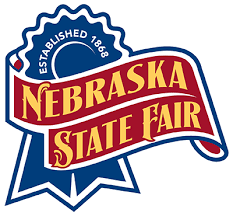 Thank you for offering your time and efforts for the  Fair! Your time is very valuable to us, and we appreciate everything that you have to offer to make the  Fair a success.Volunteer Position:  Raising Nebraska – Evening Volunteers Number of Volunteers needed per shift: 2 Date of Volunteer(s) Needed: All Days			Shift/Time Needed: 6 pm – 9 pmCheck-In:All volunteers are required to check-in at the Volunteer Headquarters (VHQ) in the Pinnacle Bank Expo Center prior to their shift. If you have another volunteer shift on a different day, ask the Volunteer Coordinator to give you a gate ticket for the next shift.VHQ will give you name and location of Zone Supervisor and location to begin your shift.Location:Will be positioned in the Nebraska Building in the Raising Nebraska space.Responsibilities:Our programming day is over by 6 pm, but this shift is when we need help cleaning up from earlier in the day and getting things ready for next day’s activities. This may include setting-up and taking down tables and chairs, wiping down tables and chairs, cleaning touchscreens and exhibits, taking out trash, sweeping the floor, and cleaning up spills. Maybe even helping repair broken exhibits!Be familiar with Raising Nebraska and the all the areas available for guests to see and interact with. We will have materials to help you and you’ll probably have time to play and explore.Welcome and interact the fairgoers in a happy and positive manner.ASSIST GUESTS. Assist fairgoer’s with general fair questions and about activities within the Raising Nebraska space. This may involve assisting guests with opening exterior doors.BE READY TO GET THE SAME QUESTION OFTEN. Be available for other questions about the Fair and to have other related discussions the person may be interested in having with you.HAVE FUN!Inform Raising Nebraska staff if you get questions you cannot answer or if there is an exhibit that is not working correctly.Check-Out:Volunteers are not required but encouraged to check out with Zone Supervisors within their assigned zone.